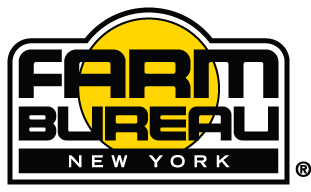 NYFB  VIRTUAL STATE ANNUAL MEETINGDecember 7 – 8, 2020Zoom/E-BallotAGENDA Monday, December 7:9:00 a.m. – 12:00 noon	Open Resolutions12:00 – 1:30 p.m.		Young Farmer & Rancher Business Session & Elections2:00 – 3:30 p.m.		Promotion & Education Business Session & Elections7:00 – 7:30 p.m.		Zoom/eBallot trial run7:30 – 8:30 p.m.                     District CaucusesTuesday, December 8:8:45 a.m.			Zoom Meeting Open				Delegate Check-in9:00 a.m.			Call to OrderWelcome, Patrick McCormick, Chair, SAM CommitteePledge of AllegianceNational AnthemInvocationMessage from AFBF President Zippy Duvall (Pre-recorded)9:15 – 11:30 a.m.		Delegate SessionRules of ProcedureResolutions11:30 a.m. – 12:00 noon	Business SessionCEO/Secretary-Treasurer ReportPresident’s Address12:00 – 12:45 p.m.		Lunch Rolling video with Agribusiness Member logos, YF&R and ProEd messages, video clips of BOD etc.12:45 p.m.			Delegate SessionMessage from Jeff Zellers, NationwideQuorum ConfirmationDues and ByLawsElections Resolutions (Adjourn upon completion)